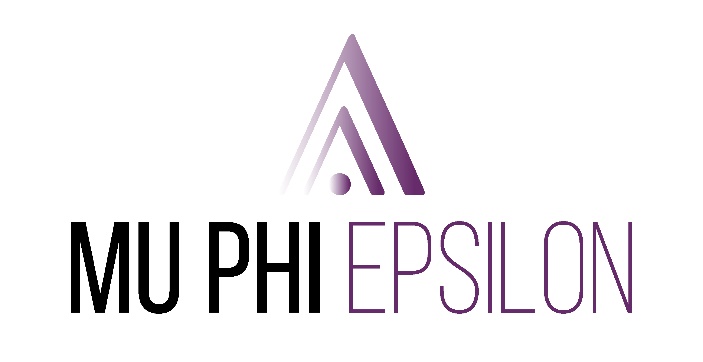 MUSIC LIBRARY AND ARCHIVESThe Triangle Holdings MISSINGThis list represents the physical holdings of The Triangle within the Library that are MISSING. If individual issues are missing but however are included in bound volumes, they have not been included.October 18, 2022LEGEND
 	Scanned by IEO, available on the MPE website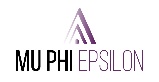 VolumeNumberDate(s)IssueScannedSpecial ConsiderationsIV1908-1909√Physical copy missing; scanned from NYPL via Hathi TrustVI1910-1911√Physical copy missing; scanned from NYPL via Hathi TrustVII1911-1912√Physical copy missing; scanned from NYPL via Hathi Trust38No. 31944AprilIncomplete40No. 11945NovemberMissing44No. 11949NovemberMissing53No. 31959Missing?68No. 31974SpringMissing99No. 12005SpringMissing101No. 22007SummerMissing102No. 22008SummerMissing